學校二年級–重量小組工作紙 – 說明指導學生記錄物件的重量時，若物件A比物件B輕，便在空格內把英文字母A寫於B的左方；若物件A比物件B重，則把A寫於B的右方。着學生注意填寫時於字母間預留空隙。學校二年級–重量小組工作紙姓名：	   (         )	班別：2_____日期：	  小組討論（甲部）哪個最重？哪個最輕？試把結果記錄在下表。
     		
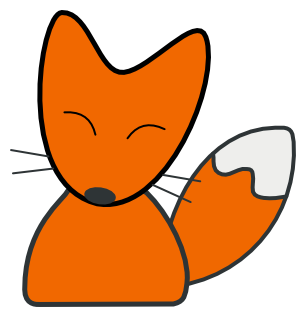 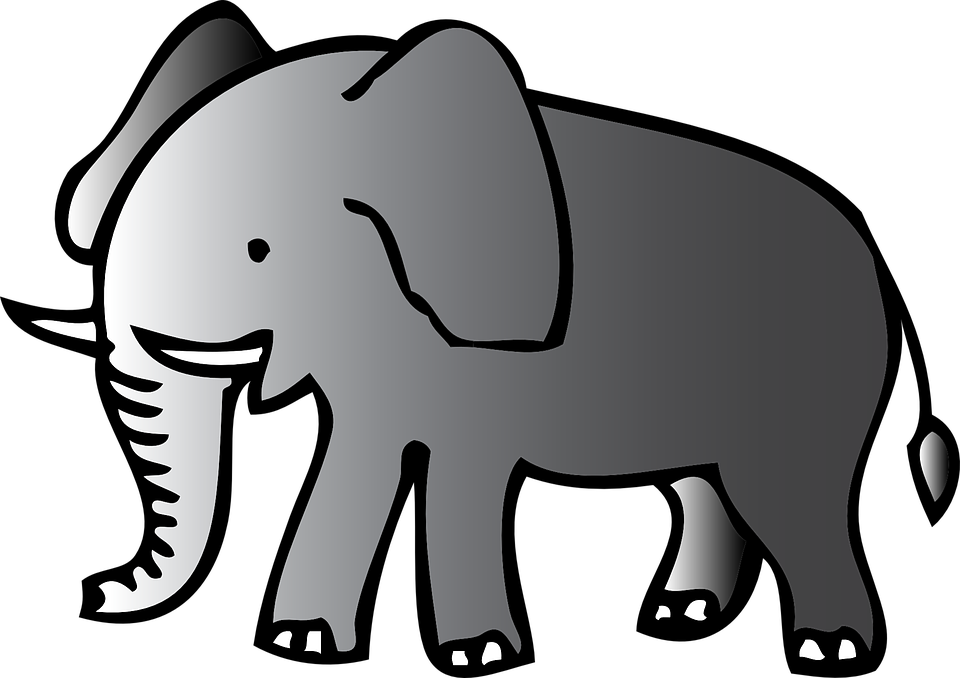 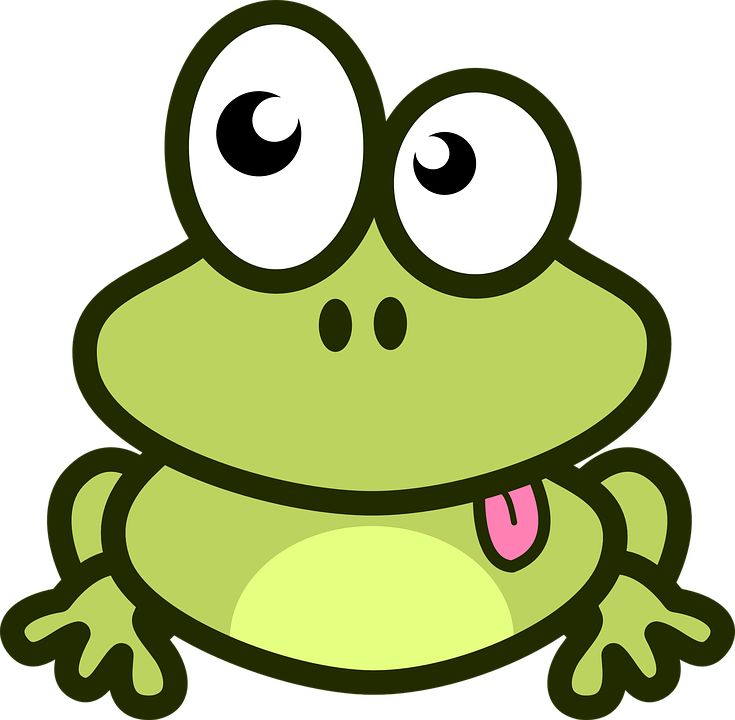 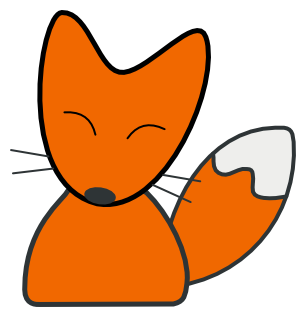 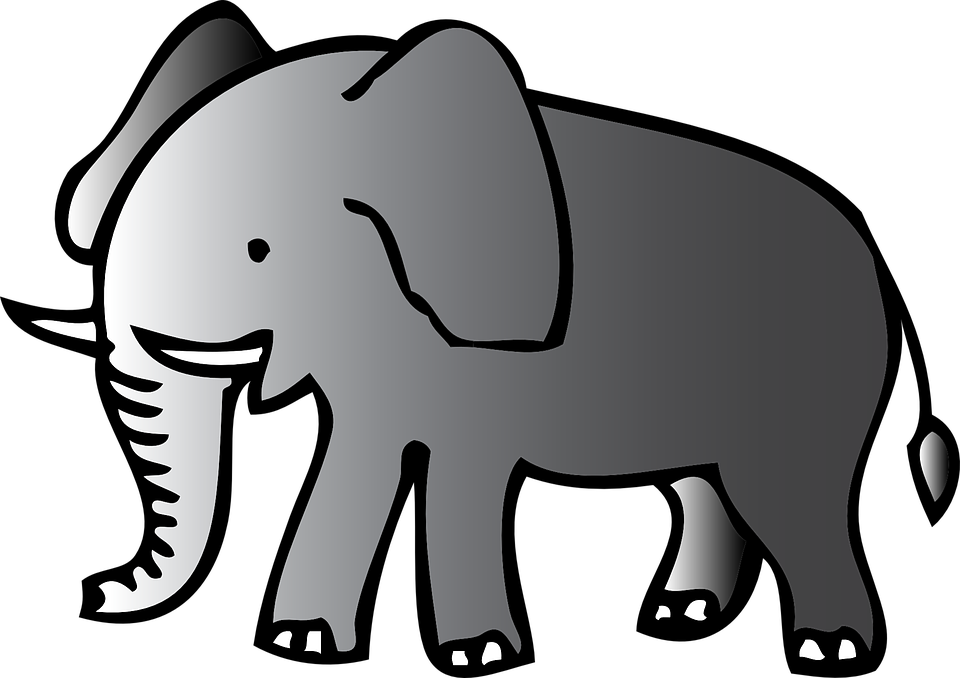 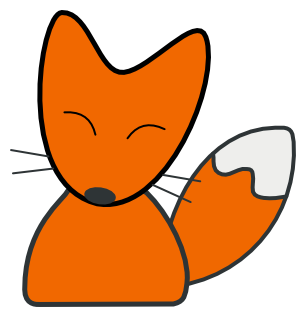 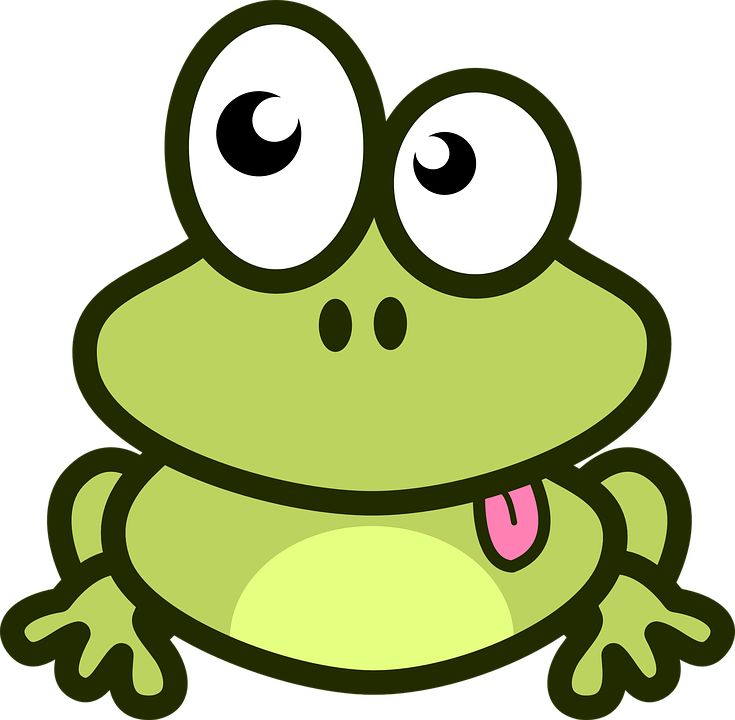 哪個最重？哪個最輕？試把結果記錄在下表。
          
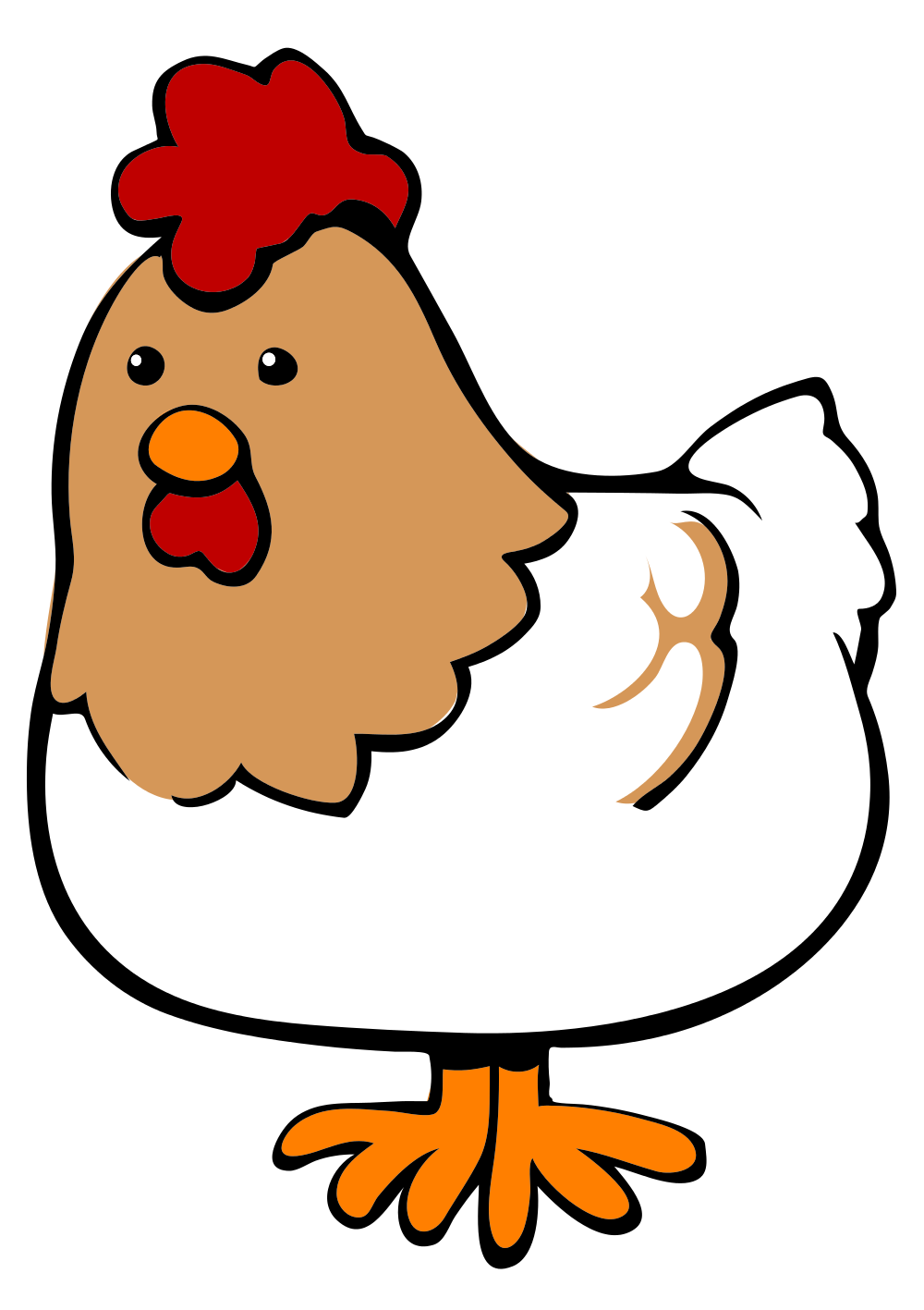 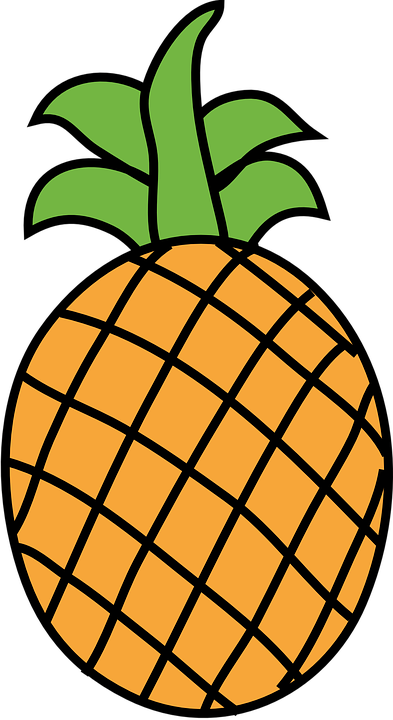 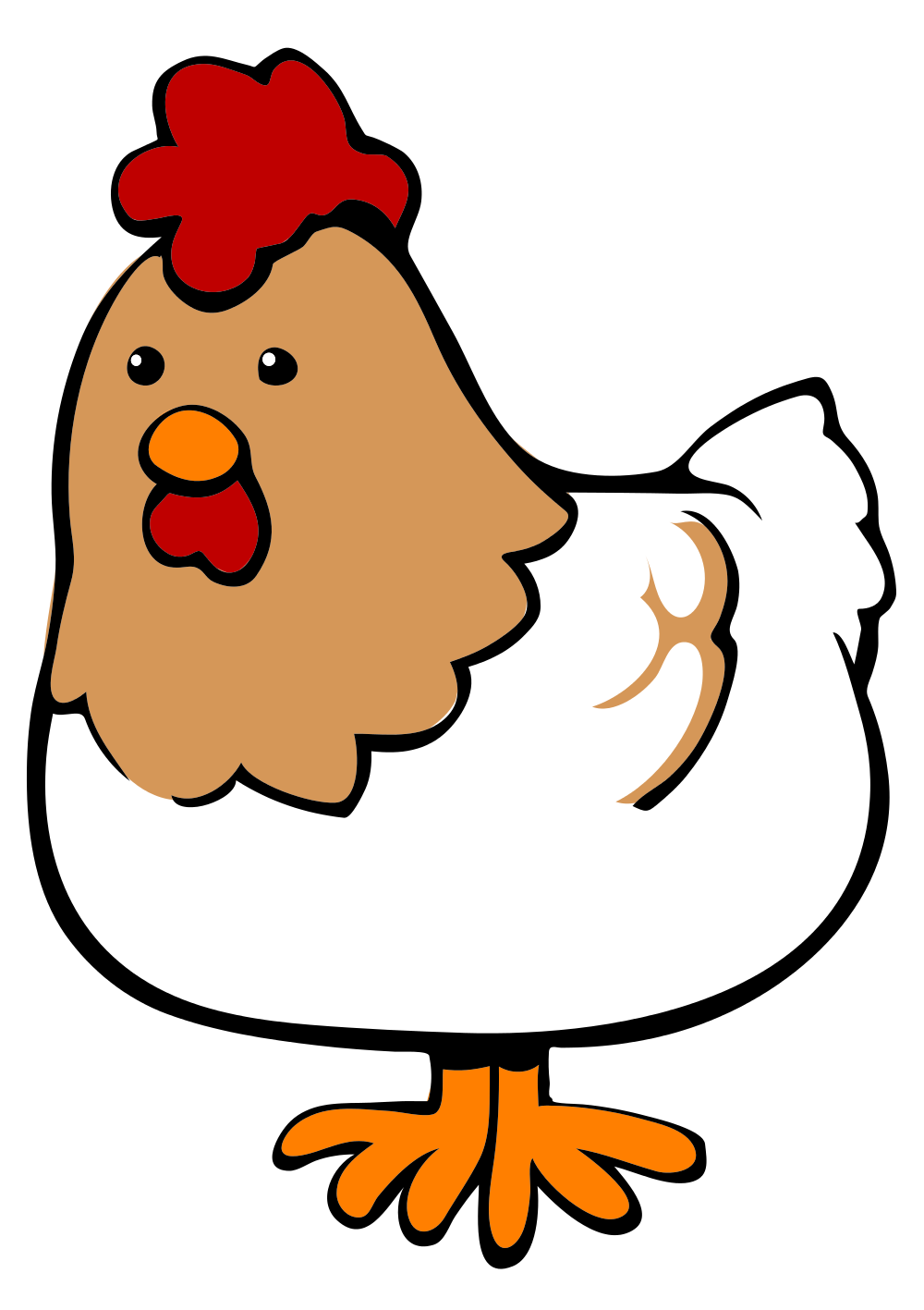 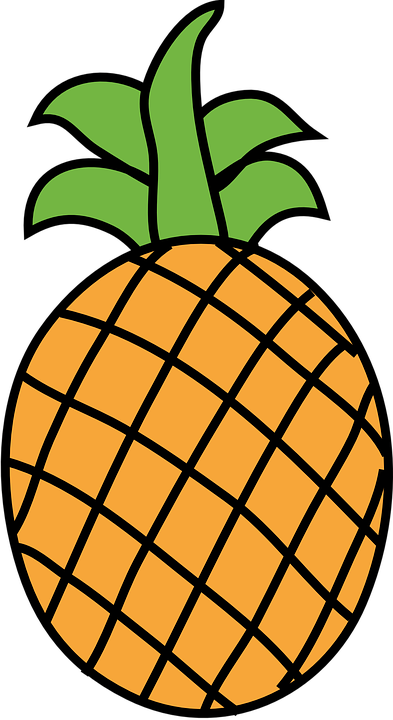 哪個最重？哪個最輕？試把結果記錄在下表。
    		
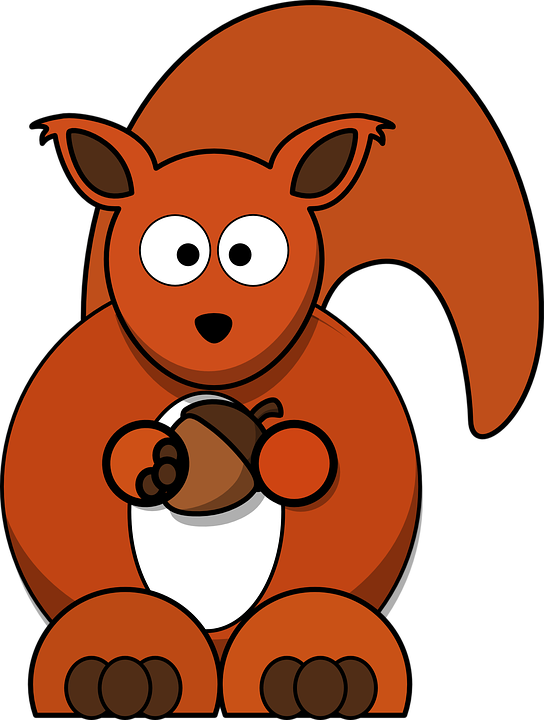 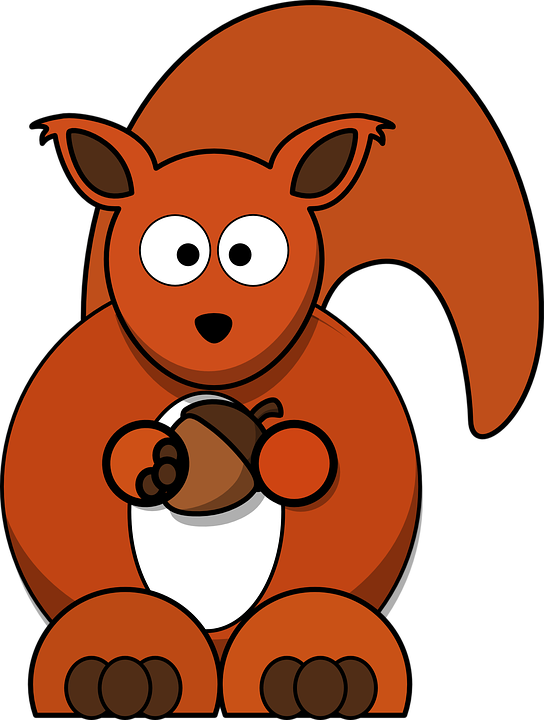 小組討論（乙部）青蛙和狐狸，哪個比較重？為什麼？
                   
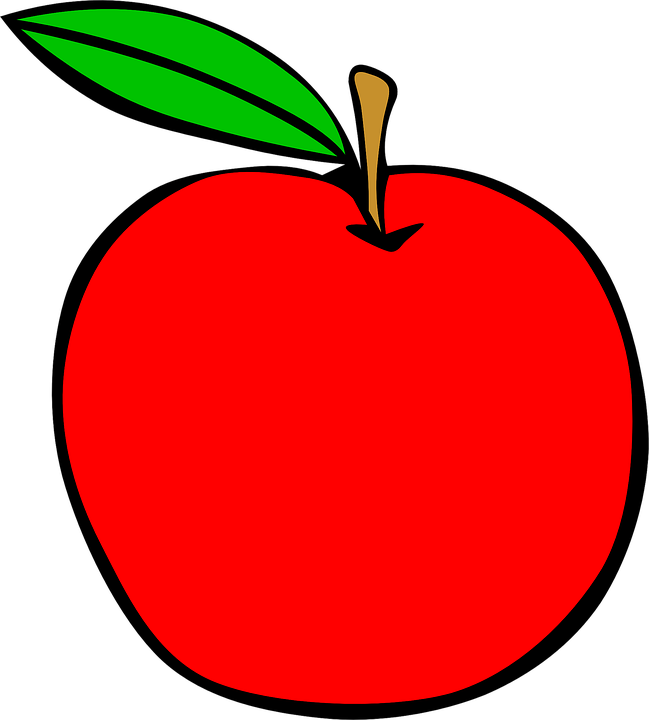 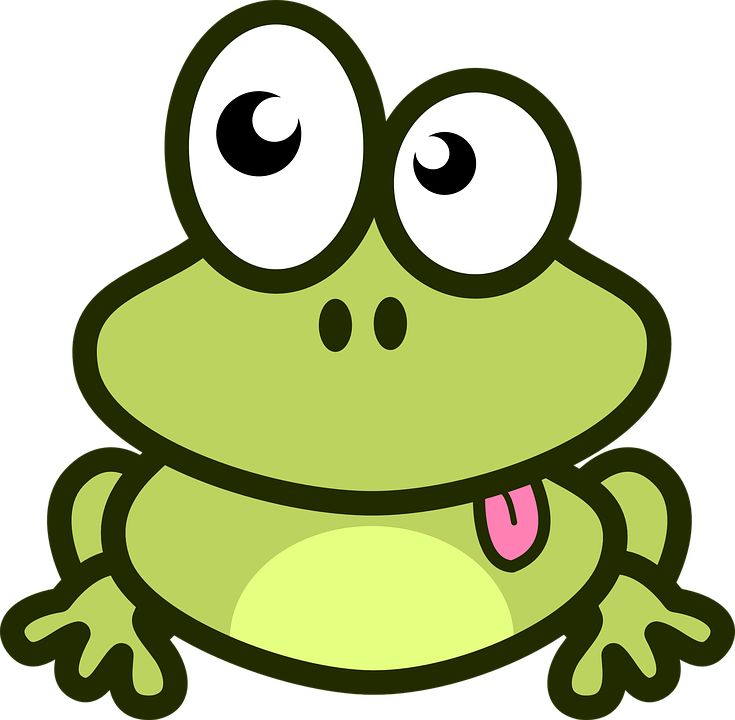 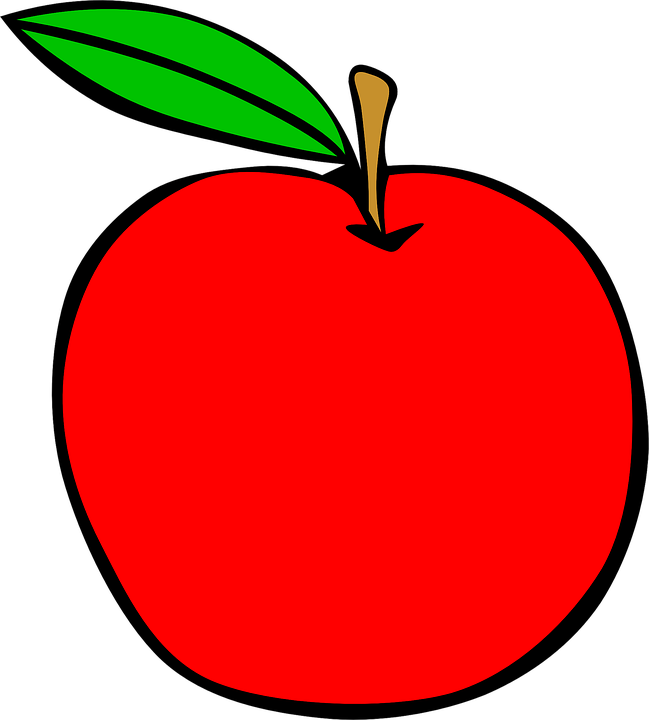 一片西瓜和一條香蕉，哪個比較重？
                   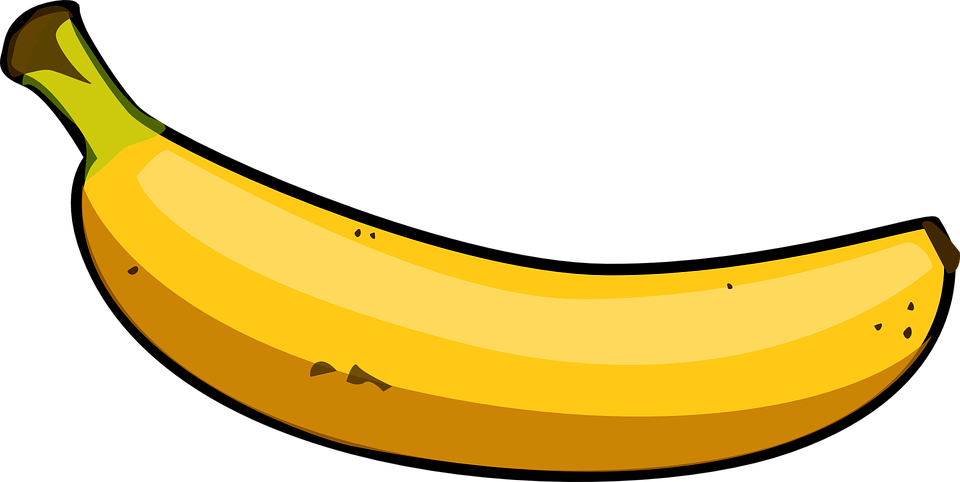 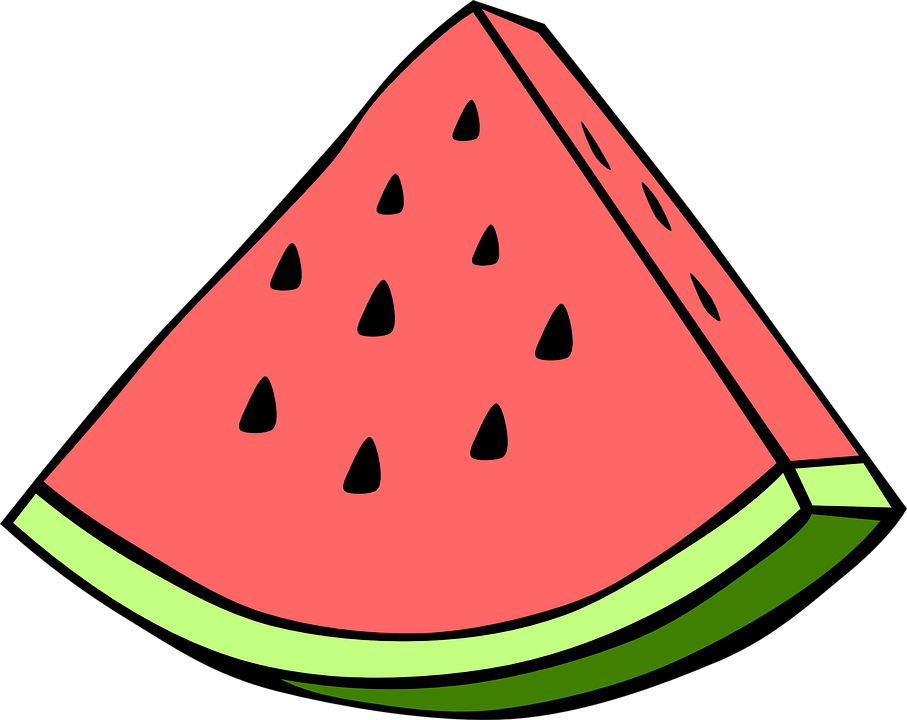 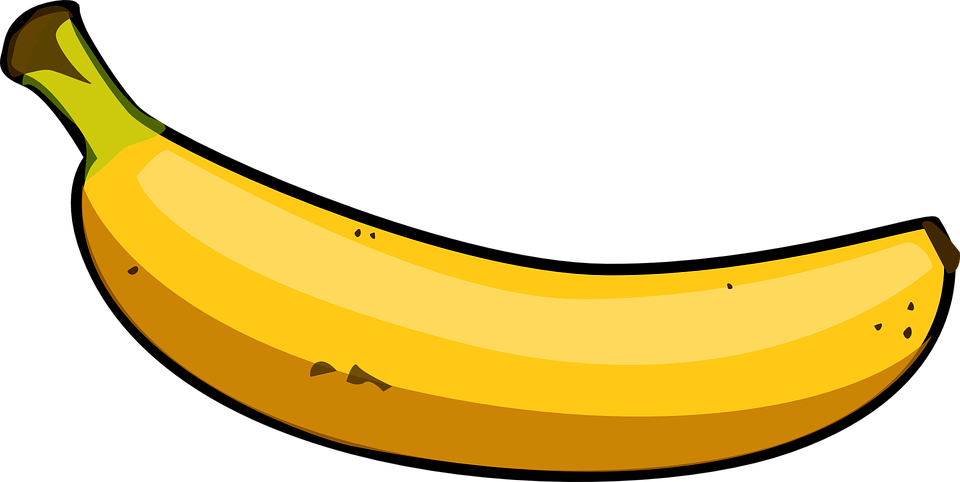 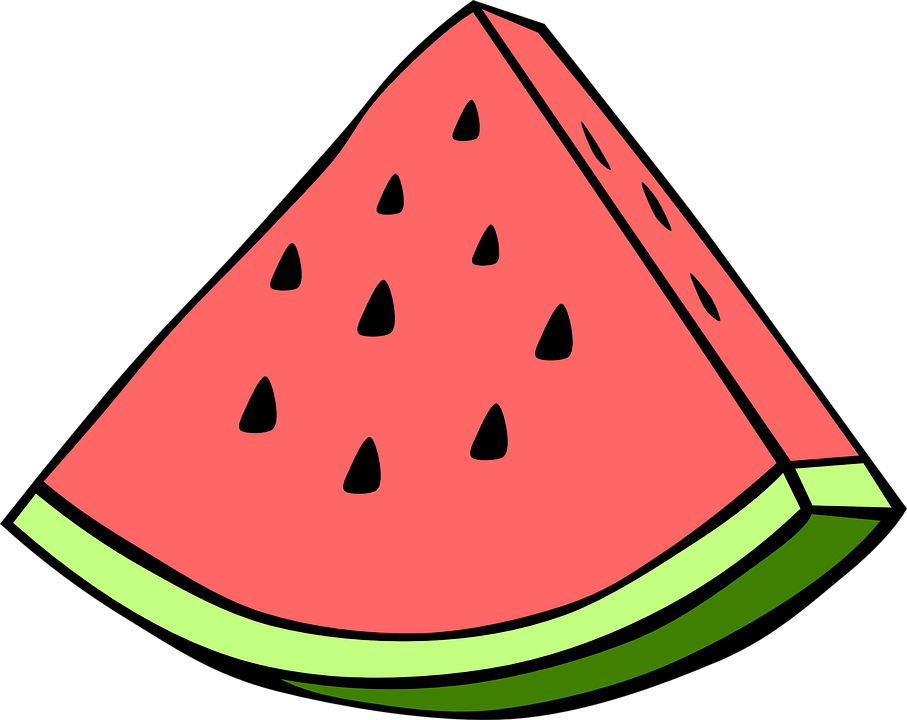 學校二年級–重量小組工作紙 – 答案姓名：	   (         )	班別：2_____日期：	  小組討論（甲部）哪個最重？哪個最輕？試把結果記錄在下表。
     		
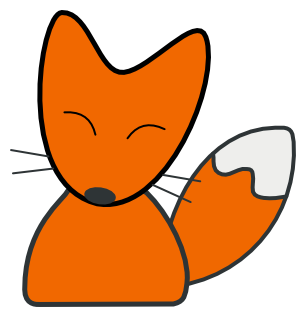 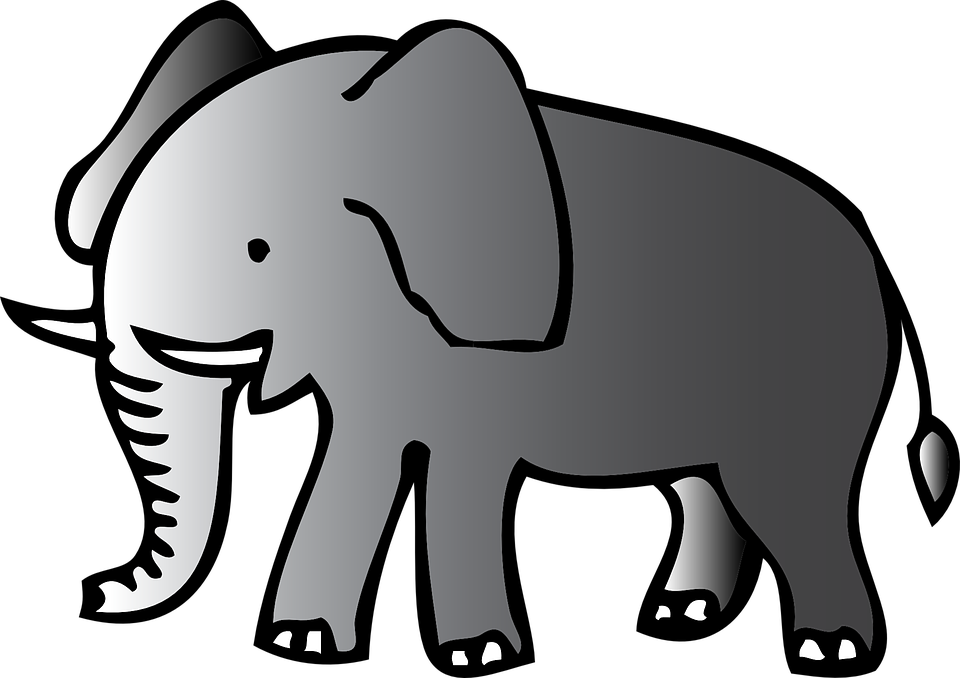 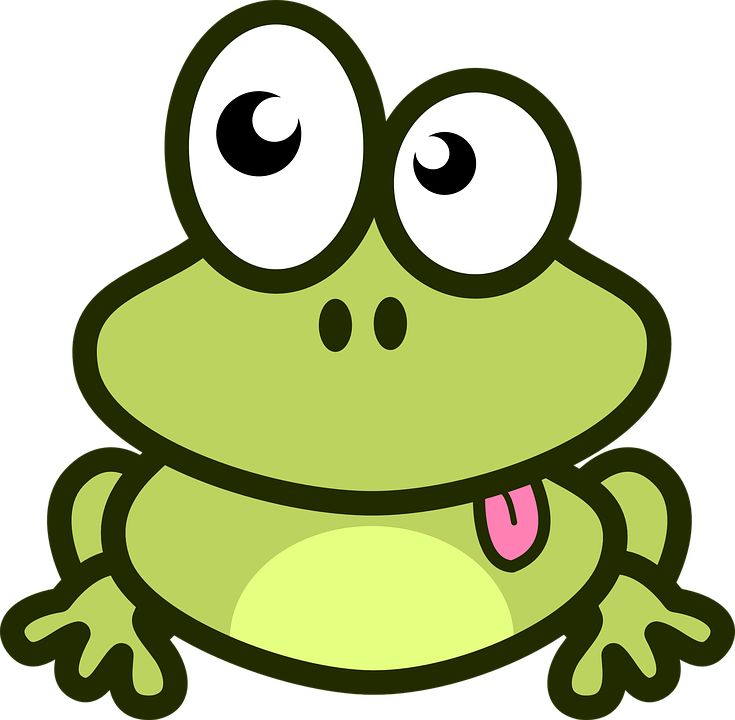 哪個最重？哪個最輕？試把結果記錄在下表。
          
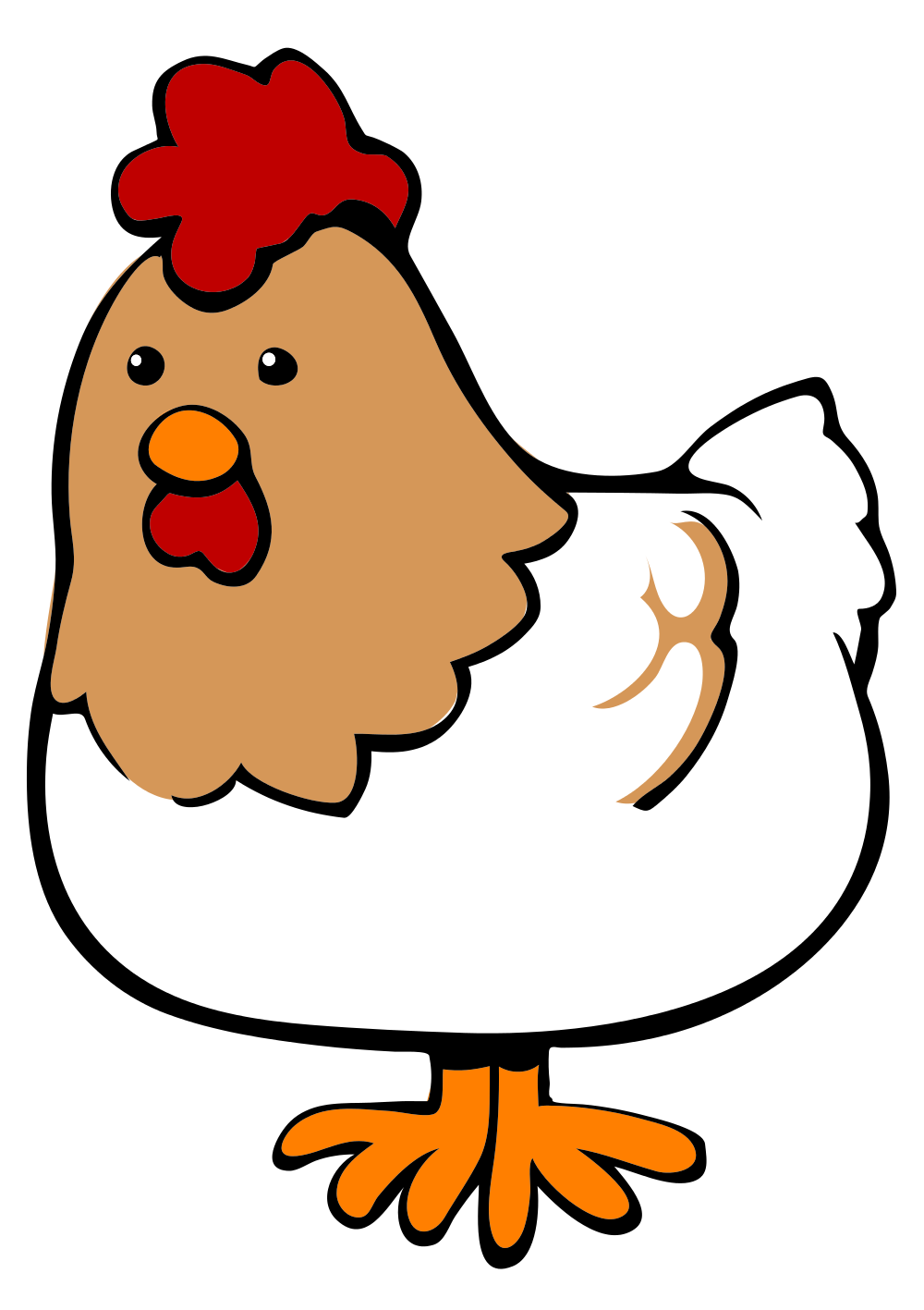 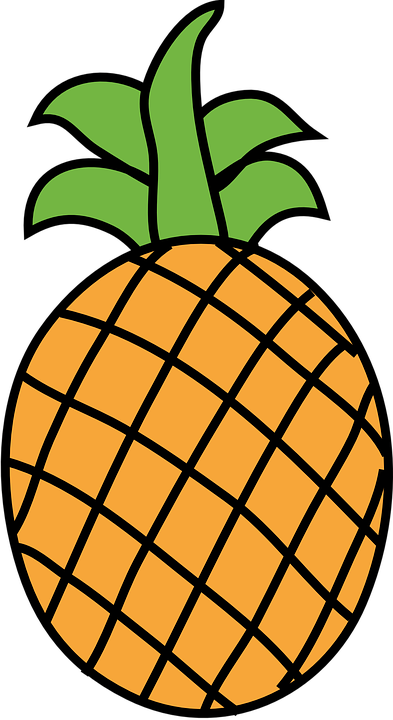 哪個最重？哪個最輕？試把結果記錄在下表。
    		
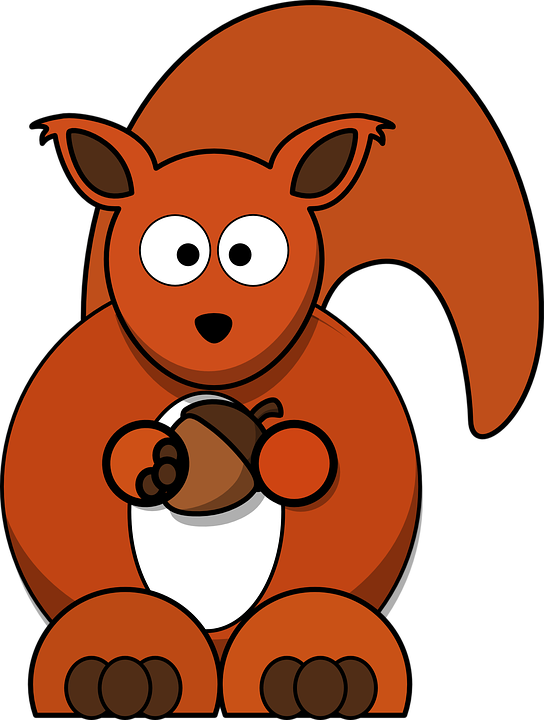 小組討論（乙部）青蛙和狐狸，哪個比較重？為什麼？
                   
狐狸。可在天平兩端各拿去一個蘋果後得知。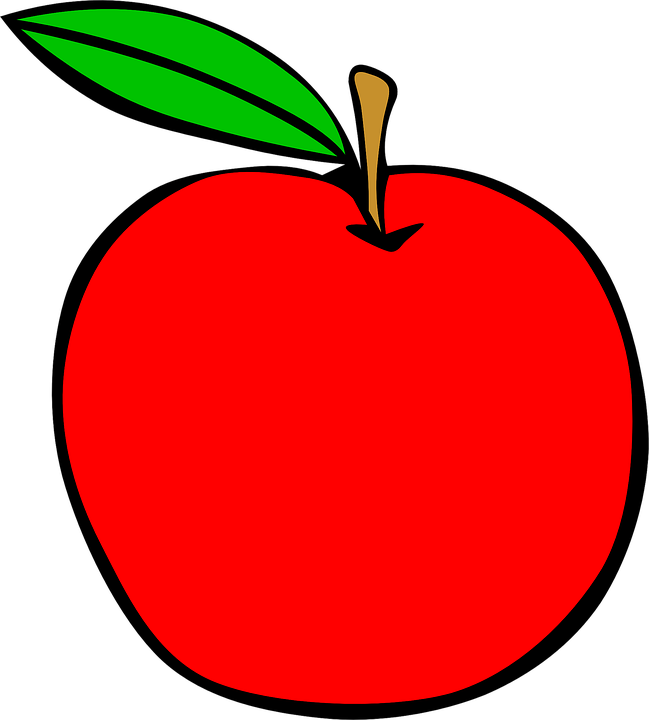 一片西瓜和一條香蕉，哪個比較重？
                   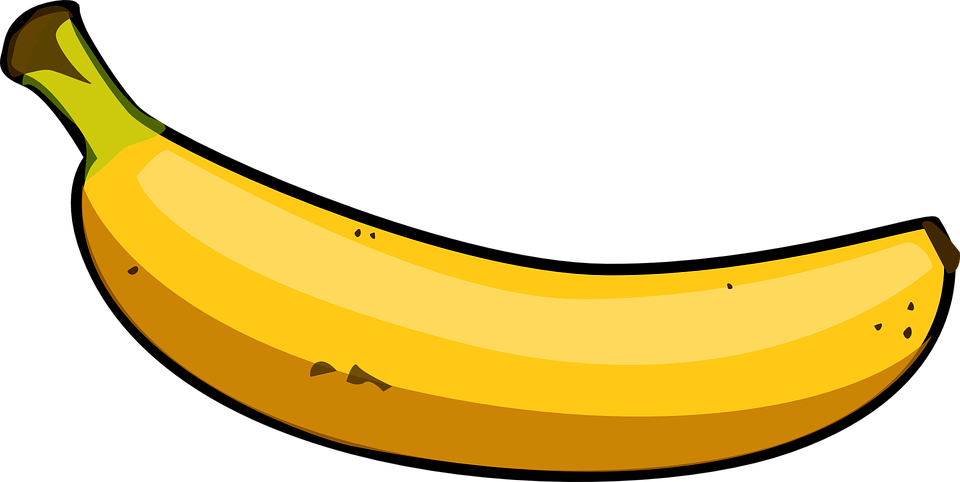 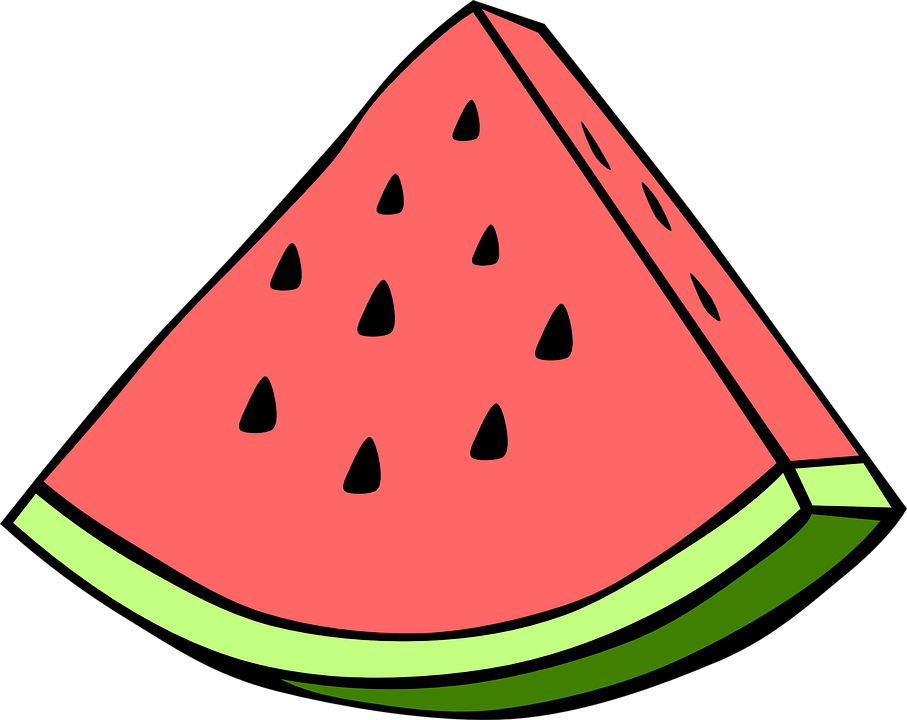 香蕉。	A	A	A	A	A	A	A	A較輕較重	D	D	D	D	D	D	D	D較輕較重	C	C	C	C	C	C	C	C較輕較重	C        A        B	C        A        B	C        A        B	C        A        B	C        A        B	C        A        B	C        A        B	C        A        B較輕較重	E        C        D	E        C        D	E        C        D	E        C        D	E        C        D	E        C        D	E        C        D	E        C        D較輕較重	（不確定B的位置）	C        A	（不確定B的位置）	C        A	（不確定B的位置）	C        A	（不確定B的位置）	C        A	（不確定B的位置）	C        A	（不確定B的位置）	C        A	（不確定B的位置）	C        A	（不確定B的位置）	C        A較輕較重